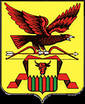  	 				РОССИЙСКАЯ   ФЕДЕРАЦИЯ      			ЗАБАЙКАЛЬСКИЙ КРАЙ ЧИТИНСКИЙ РАЙОН	АДМИНИСТРАЦИЯ  СЕЛЬСКОГО ПОСЕЛЕНИЯ «ЕЛИЗАВЕТИНСКОЕ»					ПОСТАНОВЛЕНИЕ 28.12.2016 года							№ 116 «О введении на территории поселениярежима повышенной готовности».	 В соответствии с Постановлением губернатора Забайкальского края от 26 декабря 2016 года №№103 и 104  «О введении на территории Забайкальского края режима повышенной готовности»  и  Уставом муниципального района Читинский район, Положением о территориальной подсистеме единой государственной системы предупреждения и ликвидации чрезвычайных ситуаций и обеспечению пожарной безопасности района, и в целях организации контроля за устойчивым функционированием объектов экономики, энергетики, ЖКХ, социально значимых объектов, а также усиления контроля за оперативной обстановкой, своевременного реагирования и недопущения возникновения аварийных и чрезвычайных ситуаций в системе жизнеобеспечения населения села п о с т а н о в ля ю:Ввести в границах сельского поселения «Елизаветинское» с 28 декабря 2016  режима повышенной готовности.С 9.00 час. 31 декабря 2016 года организовать дежурство ответственных лиц администрации в период проведения новогодних праздников 2016-2017 годов.До 30 декабря 2016 года завершить проведение мероприятий на объектах, Задействованных в проведении новогодних и рождественских праздничных мероприятий.   		4. Установить особый контроль за реализацией и использованием пиротехнических изделий, необходимыми информационными стендами о способах безопасного запуска пиротехнических изделий.Провести разъяснительную работу и профилактическую работу с населением о недопустимости применения спиртосодержащейся продукции не по назначению в соответствии с постановлением Губернатора Забайкальского края от 26 декабря 2016 года №104.Контроль за исполнением настоящего постановления возлагаю на себя.Глава сельского поселения«Елизаветинское»					        В.Н.Гудков.